.Count in: 24 counts (begin on vocals)[1 – 8]	   Crossing Sambas x 2, Jazz Box ½ Turn with Flick[9 – 16]	   Crossing Sambas x 2, Jazz Box ¼ Turn with Flick[17 – 24]    Chasse, Rock back, Recover x 2[25 – 32]   Point, Hold, &, Point, Hold, &, Rocking ChairTAG: At the end of wall 4 (facing 12 o'clock) restart the dance from count 25 (point, holds) TWICE (totalling 16 counts) then begin the dance again from the beginningContact: grapevine616@gmail.comAlemán Caballero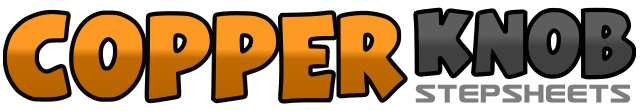 .......Count:32Wall:4Level:Beginner.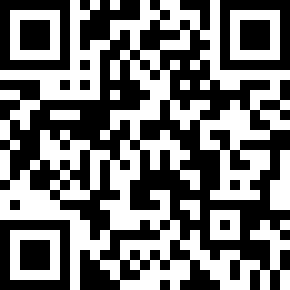 Choreographer:Richard Palmer (UK) & Lorna Dennis (UK) - March 2014Richard Palmer (UK) & Lorna Dennis (UK) - March 2014Richard Palmer (UK) & Lorna Dennis (UK) - March 2014Richard Palmer (UK) & Lorna Dennis (UK) - March 2014Richard Palmer (UK) & Lorna Dennis (UK) - March 2014.Music:Caballero, caballero (Version 2008) - Kristina Bach : (Album: Best of Kristina Bach, Dance Remix)Caballero, caballero (Version 2008) - Kristina Bach : (Album: Best of Kristina Bach, Dance Remix)Caballero, caballero (Version 2008) - Kristina Bach : (Album: Best of Kristina Bach, Dance Remix)Caballero, caballero (Version 2008) - Kristina Bach : (Album: Best of Kristina Bach, Dance Remix)Caballero, caballero (Version 2008) - Kristina Bach : (Album: Best of Kristina Bach, Dance Remix)........1 & 2Cross step R over L, Rock L to L side, Recover weight onto R3 & 4Cross step L over R, Rock R to R side, Recover weight onto L5 – 6Cross R over L, Step back on L7 – 8Step R ½ turn R, Flick L back whilst clicking fingers1 & 2Cross step L over R, Rock R to R side, Recover weight onto L3 & 4Cross step R over L, Rock L to L side, Recover weight onto R5 – 6Cross L over R, Step back on R7 – 8Step L ¼ turn L, Flick R back whilst clicking fingers1 & 2Step R to R side, Close L beside R, Step R to R side3 – 4Rock L back, Recover onto R5 & 6Step L to L side, Close R beside L, Step L to L side7 – 8Rock R back, Recover onto L1 – 2Point R toe to R side, Hold&3 – 4Step R together, Point L toe to L side, Hold&5 – 6Step L together, Rock forward on R, Recover onto L7 – 8Rock back on R, Recover onto L